ENGLESKI JEZIK – PRVI RAZRED – 5. SAT (1. 4. 2020.)Odite na IZZI. Link je:      https://hr.izzi.digital/DOS/109/112.html  (NEW BUILDING BLOCKS 1.,   IZZI digitalni obrazovni sadržaj)   Kliknite na Unit 4: Animals; PROČITAJOtvorite Lesson 2: TEN LITTLE DUCKLINGS  Let’s start! – Slušaj i ponovi nazive za mladunčad životinja s farme.Let’s learn! – Pogledaj i slušaj priču o mladunčadi.Let’s play some more! – Poslušaj i odaberi točnu fotografiju.			          Poslušaj i pridruži točan broj mladunaca njihovim mamama.			          Igraj memory i pronađi parove životinja i njihovih mladunaca.POGLEDAJ I RECI KOLIKO ŽIVOTINJE VIDIŠ:     HOW MANY?  -  KOLIKO? 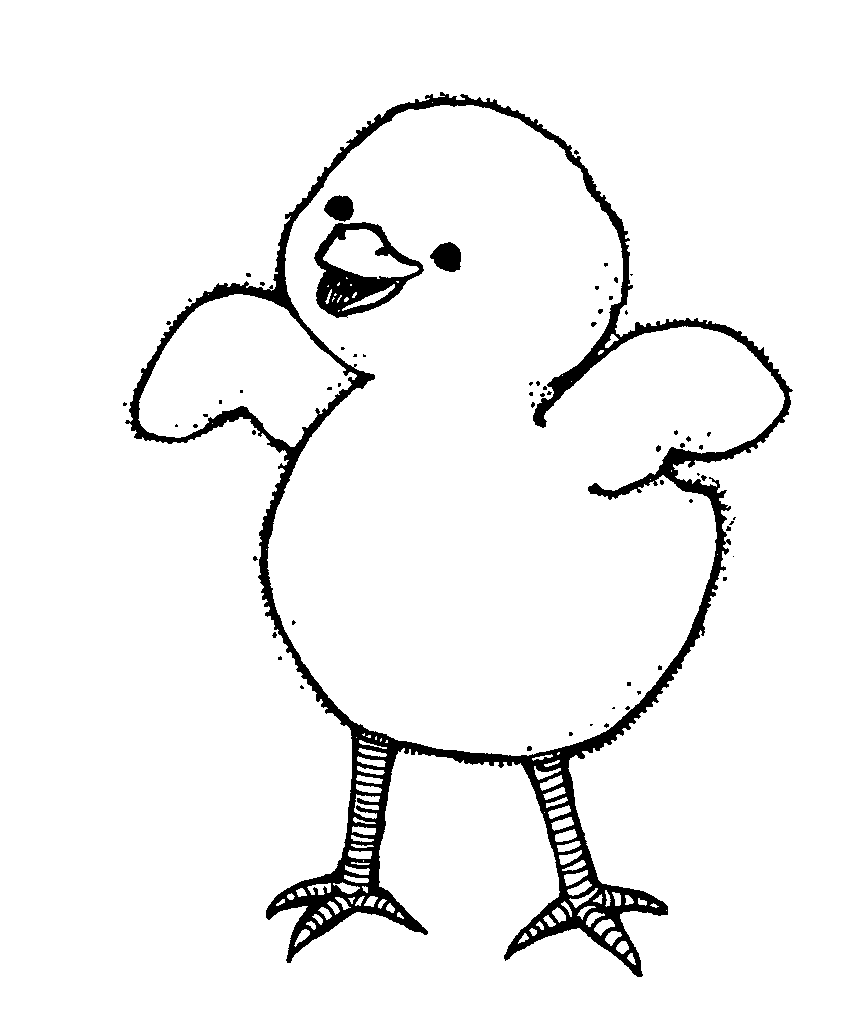 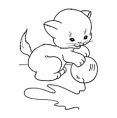 		             CHICKS			          KITTENS			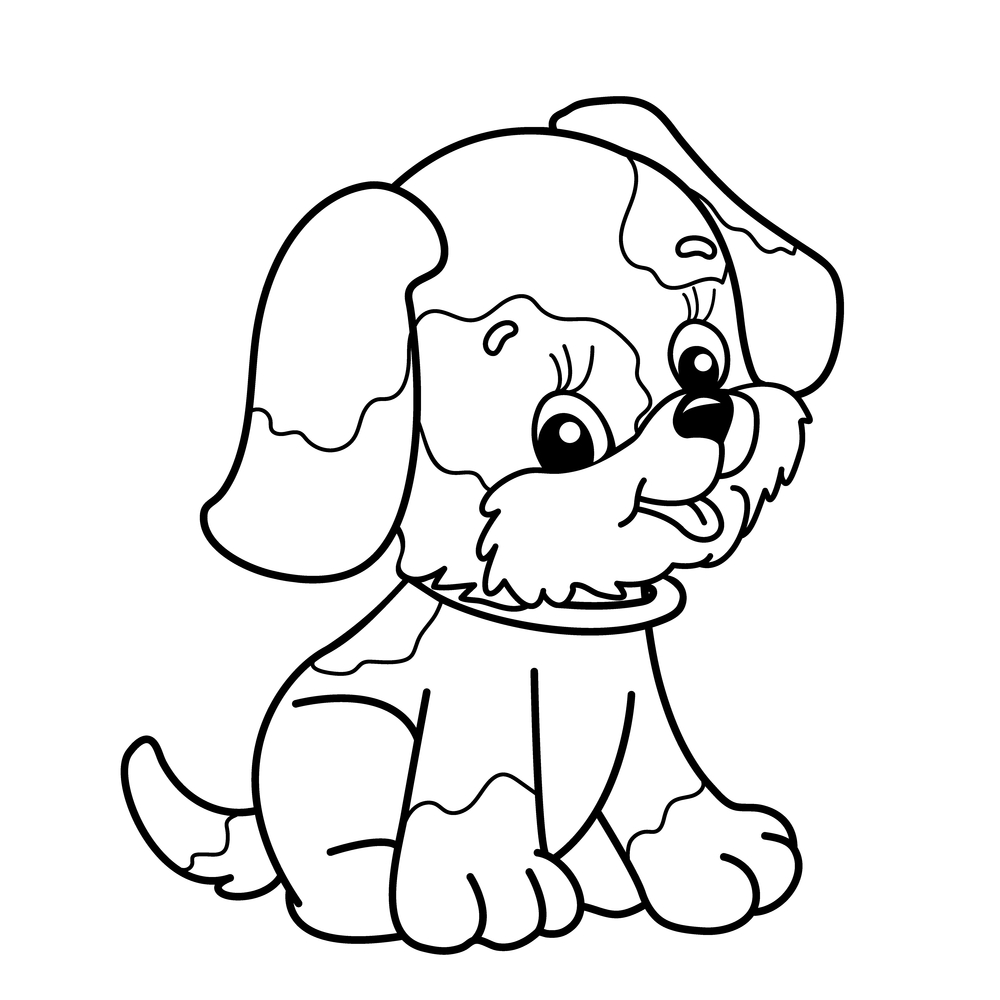 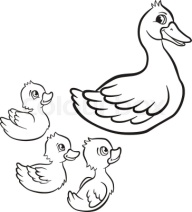 			PUPPIES		   DUCKLINGS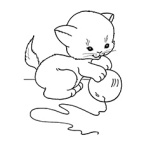 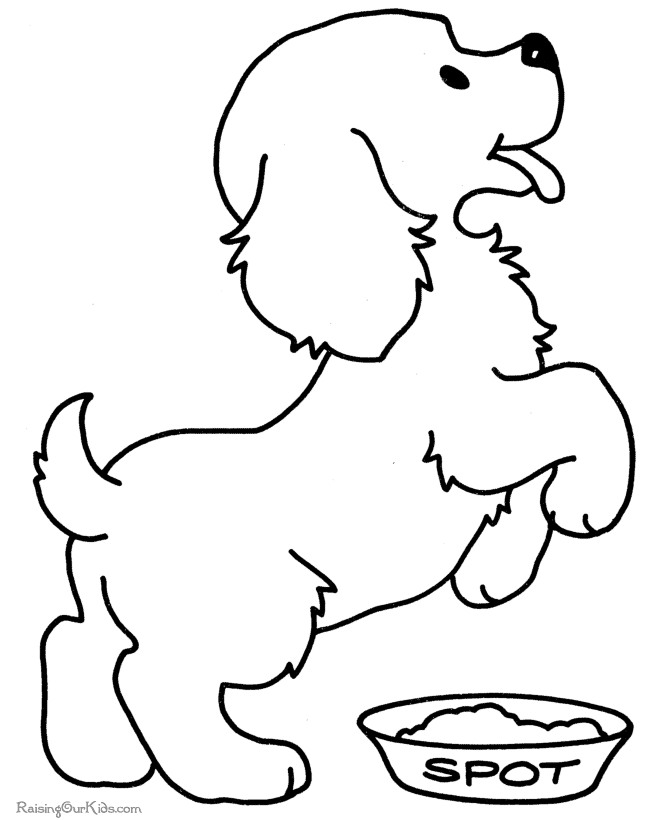 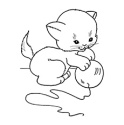 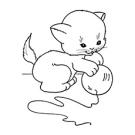 Nacrtaj jednu sliku kako pačić traži mamu i pošalji na moj WhatsApp broj danas. Nemojte zaboraviti ime. (Udžbenik str.33.)  Npr.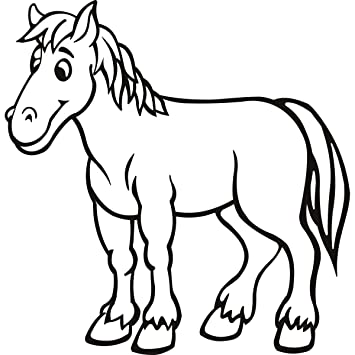 